Розподіл вкладів фізичних осіб та сума можливого відшкодування Фондом гарантування вкладів фізичних осіб
на 01 липня 2020 рокуРозподіл вкладів фізичних осіб та сума можливого відшкодування Фондом гарантування вкладів фізичних осіб
на 01 липня 2020 рокуРозподіл вкладів фізичних осіб та сума можливого відшкодування Фондом гарантування вкладів фізичних осіб
на 01 липня 2020 рокуРозподіл вкладів фізичних осіб та сума можливого відшкодування Фондом гарантування вкладів фізичних осіб
на 01 липня 2020 рокуРозподіл вкладів фізичних осіб та сума можливого відшкодування Фондом гарантування вкладів фізичних осіб
на 01 липня 2020 рокуРозподіл вкладів фізичних осіб та сума можливого відшкодування Фондом гарантування вкладів фізичних осіб
на 01 липня 2020 рокуРозподіл вкладів фізичних осіб та сума можливого відшкодування Фондом гарантування вкладів фізичних осіб
на 01 липня 2020 рокуРозподіл вкладів фізичних осіб та сума можливого відшкодування Фондом гарантування вкладів фізичних осіб
на 01 липня 2020 рокуРозподіл вкладів фізичних осіб та сума можливого відшкодування Фондом гарантування вкладів фізичних осіб
на 01 липня 2020 рокуРозподіл вкладів фізичних осіб та сума можливого відшкодування Фондом гарантування вкладів фізичних осіб
на 01 липня 2020 рокуРозподіл вкладів фізичних осіб та сума можливого відшкодування Фондом гарантування вкладів фізичних осіб
на 01 липня 2020 рокуРозподіл вкладів фізичних осіб та сума можливого відшкодування Фондом гарантування вкладів фізичних осіб
на 01 липня 2020 рокуРозподіл вкладів фізичних осіб та сума можливого відшкодування Фондом гарантування вкладів фізичних осіб
на 01 липня 2020 рокуРозподіл вкладів фізичних осіб та сума можливого відшкодування Фондом гарантування вкладів фізичних осіб
на 01 липня 2020 рокуРозподіл вкладів фізичних осіб та сума можливого відшкодування Фондом гарантування вкладів фізичних осіб
на 01 липня 2020 рокуРозподіл вкладів фізичних осіб та сума можливого відшкодування Фондом гарантування вкладів фізичних осіб
на 01 липня 2020 рокуРозподіл вкладів фізичних осіб та сума можливого відшкодування Фондом гарантування вкладів фізичних осіб
на 01 липня 2020 рокуРозподіл вкладів фізичних осіб та сума можливого відшкодування Фондом гарантування вкладів фізичних осіб
на 01 липня 2020 рокуРозподіл вкладів фізичних осіб та сума можливого відшкодування Фондом гарантування вкладів фізичних осіб
на 01 липня 2020 рокуРозподіл вкладів фізичних осіб та сума можливого відшкодування Фондом гарантування вкладів фізичних осіб
на 01 липня 2020 рокуРозподіл вкладів фізичних осіб та сума можливого відшкодування Фондом гарантування вкладів фізичних осіб
на 01 липня 2020 рокуРозподіл вкладів фізичних осіб та сума можливого відшкодування Фондом гарантування вкладів фізичних осіб
на 01 липня 2020 рокуРозподіл вкладів фізичних осіб та сума можливого відшкодування Фондом гарантування вкладів фізичних осіб
на 01 липня 2020 рокуРозподіл вкладів фізичних осіб та сума можливого відшкодування Фондом гарантування вкладів фізичних осіб
на 01 липня 2020 рокуРозподіл вкладів фізичних осіб та сума можливого відшкодування Фондом гарантування вкладів фізичних осіб
на 01 липня 2020 рокуРозподіл вкладів фізичних осіб та сума можливого відшкодування Фондом гарантування вкладів фізичних осіб
на 01 липня 2020 рокуРозподіл вкладів фізичних осіб та сума можливого відшкодування Фондом гарантування вкладів фізичних осіб
на 01 липня 2020 рокуРозподіл вкладів фізичних осіб та сума можливого відшкодування Фондом гарантування вкладів фізичних осіб
на 01 липня 2020 рокуРозподіл вкладів фізичних осіб та сума можливого відшкодування Фондом гарантування вкладів фізичних осіб
на 01 липня 2020 рокуРозподіл вкладів фізичних осіб та сума можливого відшкодування Фондом гарантування вкладів фізичних осіб
на 01 липня 2020 рокуРозподіл вкладів фізичних осіб та сума можливого відшкодування Фондом гарантування вкладів фізичних осіб
на 01 липня 2020 рокуРозподіл вкладів фізичних осіб та сума можливого відшкодування Фондом гарантування вкладів фізичних осіб
на 01 липня 2020 рокуРозподіл вкладів фізичних осіб та сума можливого відшкодування Фондом гарантування вкладів фізичних осіб
на 01 липня 2020 рокуРозподіл вкладів фізичних осіб та сума можливого відшкодування Фондом гарантування вкладів фізичних осіб
на 01 липня 2020 рокуРозподіл вкладів фізичних осіб та сума можливого відшкодування Фондом гарантування вкладів фізичних осіб
на 01 липня 2020 рокуРозподіл вкладів фізичних осіб та сума можливого відшкодування Фондом гарантування вкладів фізичних осіб
на 01 липня 2020 рокуРозподіл вкладів фізичних осіб та сума можливого відшкодування Фондом гарантування вкладів фізичних осіб
на 01 липня 2020 рокуРозподіл вкладів фізичних осіб та сума можливого відшкодування Фондом гарантування вкладів фізичних осіб
на 01 липня 2020 рокуТаблиця
(копійки)Таблиця
(копійки)Таблиця
(копійки)Таблиця
(копійки)Таблиця
(копійки)Таблиця
(копійки)Таблиця
(копійки)Таблиця
(копійки)Таблиця
(копійки)Таблиця
(копійки)Таблиця
(копійки)Таблиця
(копійки)Таблиця
(копійки)Таблиця
(копійки)Таблиця
(копійки)Таблиця
(копійки)Таблиця
(копійки)Таблиця
(копійки)Таблиця
(копійки)Таблиця
(копійки)Таблиця
(копійки)Таблиця
(копійки)Таблиця
(копійки)Таблиця
(копійки)Таблиця
(копійки)Таблиця
(копійки)Таблиця
(копійки)Таблиця
(копійки)Таблиця
(копійки)Таблиця
(копійки)Таблиця
(копійки)Таблиця
(копійки)Таблиця
(копійки)Таблиця
(копійки)Таблиця
(копійки)Таблиця
(копійки)Таблиця
(копійки)Таблиця
(копійки)№
з/пНайменування банкуНайменування банкуНайменування банкуНайменування банкуНайменування банкуНайменування банкуНайменування банкуВклади усьогоВклади усьогоВклади усьогоВклади усьогоВклади усьогоВклади усьогоВклади усьогоВклади усьогоВклади усьогоВклади усьогоВклади усьогоВклади усьогоВклади усьогоВклади усьогоВклади усьогоВклади усьогоВклади усьогоВклади усьогоВклади усьогоВклади усьогоВклади усьогоВклади усьогоу тому числіу тому числіу тому числіу тому числіу тому числіу тому числіу тому числіу тому числі№
з/пНайменування банкуНайменування банкуНайменування банкуНайменування банкуНайменування банкуНайменування банкуНайменування банкукількість вкладниківкількість вкладниківкількість вкладниківкількість вкладниківкількість вкладниківкількість вкладниківкількість вкладниківкількість вкладниківкількість вкладниківсума вкладівсума вкладівсума вкладівсума вкладівсума вкладівсума вкладівсума вкладівсума вкладівсума вкладівсума можливого відшкодування Фондом гарантування вкладів фізичних осібсума можливого відшкодування Фондом гарантування вкладів фізичних осібсума можливого відшкодування Фондом гарантування вкладів фізичних осібсума можливого відшкодування Фондом гарантування вкладів фізичних осібдо 10 грндо 10 грндо 10 грндо 10 грндо 10 грнвід 10 до 100000 грнвід 10 до 100000 грнвід 10 до 100000 грн№
з/пНайменування банкуНайменування банкуНайменування банкуНайменування банкуНайменування банкуНайменування банкуНайменування банкуусьогоусьогоусьогоз них в іноземній валютіз них в іноземній валютіз них в іноземній валютіз них в іноземній валютіз них в іноземній валютіз них в іноземній валютісума можливого відшкодування Фондом гарантування вкладів фізичних осібсума можливого відшкодування Фондом гарантування вкладів фізичних осібсума можливого відшкодування Фондом гарантування вкладів фізичних осібсума можливого відшкодування Фондом гарантування вкладів фізичних осіб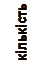 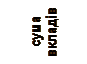 №
з/пНайменування банкуНайменування банкуНайменування банкуНайменування банкуНайменування банкуНайменування банкуНайменування банкуусьогоусьогоусьогоз них в іноземній валютіз них в іноземній валютіз них в іноземній валютіз них в іноземній валютіз них в іноземній валютіз них в іноземній валютіусьогоусьогоусьогоусьогоз них в іноземній валютіз них в іноземній валютіз них в іноземній валютіз них в іноземній валютіз них в іноземній валютісума можливого відшкодування Фондом гарантування вкладів фізичних осібсума можливого відшкодування Фондом гарантування вкладів фізичних осібсума можливого відшкодування Фондом гарантування вкладів фізичних осібсума можливого відшкодування Фондом гарантування вкладів фізичних осіб122222223334444445555666667777888991011111ПуАТ "КБ "АКОРДБАНК"ПуАТ "КБ "АКОРДБАНК"ПуАТ "КБ "АКОРДБАНК"ПуАТ "КБ "АКОРДБАНК"ПуАТ "КБ "АКОРДБАНК"ПуАТ "КБ "АКОРДБАНК"ПуАТ "КБ "АКОРДБАНК"39900399003990048884888488848884888488811557794308311557794308311557794308311557794308345665856558456658565584566585655845665856558456658565587803311299978033112999780331129997803311299919044190441904411770101177010171411479107444114791074441Продовження таблиціПродовження таблиціПродовження таблиціПродовження таблиціПродовження таблиціПродовження таблиціПродовження таблиціПродовження таблиціПродовження таблиціПродовження таблиціПродовження таблиціПродовження таблиціПродовження таблиціПродовження таблиціПродовження таблиціПродовження таблиціПродовження таблиціПродовження таблиціПродовження таблиціПродовження таблиціПродовження таблиціПродовження таблиціПродовження таблиціПродовження таблиціПродовження таблиціПродовження таблиціПродовження таблиціПродовження таблиціПродовження таблиціПродовження таблиціПродовження таблиціПродовження таблиціПродовження таблиціПродовження таблиціПродовження таблиціПродовження таблиціПродовження таблиціПродовження таблиціу тому числіу тому числіу тому числіу тому числіу тому числіу тому числіу тому числіу тому числіу тому числіу тому числіу тому числіу тому числіПо діапазонах вклади в національній валютіПо діапазонах вклади в національній валютіПо діапазонах вклади в національній валютіПо діапазонах вклади в національній валютіПо діапазонах вклади в національній валютіПо діапазонах вклади в національній валютіПо діапазонах вклади в національній валютіПо діапазонах вклади в національній валютіПо діапазонах вклади в національній валютіПо діапазонах вклади в національній валютіПо діапазонах вклади в національній валютіПо діапазонах вклади в національній валютіПо діапазонах вклади в національній валютіПо діапазонах вклади в національній валютіПо діапазонах вклади в національній валютіПо діапазонах вклади в національній валютіПо діапазонах вклади в національній валютіПо діапазонах вклади в національній валютіПо діапазонах вклади в національній валютіПо діапазонах вклади в національній валютіПо діапазонах вклади в національній валютіПо діапазонах вклади в національній валютіПо діапазонах вклади в національній валютіПо діапазонах вклади в національній валютіПо діапазонах вклади в національній валютіПо діапазонах вклади в національній валютівід 100000 до 200000 грнвід 100000 до 200000 грнвід 100000 до 200000 грнвід 200000 до 500000 грнвід 200000 до 500000 грнпонад 500000 грнпонад 500000 грнпонад 500000 грнпонад 500000 грнпонад 500000 грнпонад 500000 грнпонад 500000 грнусього вклади в національній валютіусього вклади в національній валютіусього вклади в національній валютіусього вклади в національній валютіусього вклади в національній валютіусього вклади в національній валютіусього вклади в національній валютіусього вклади в національній валютідо 10 грндо 10 грндо 10 грндо 10 грндо 10 грнвід 10 до 100000 грнвід 10 до 100000 грнвід 10 до 100000 грнвід 10 до 100000 грнвід 10 до 100000 грнвід 100000 до 200000 грнвід 100000 до 200000 грнвід 100000 до 200000 грнвід 100000 до 200000 грнвід 100000 до 200000 грнвід 200000 до 500000 грнвід 200000 до 500000 грнвід 200000 до 500000 грн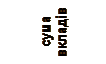 12121314151616161617171718181819191919192020202121222222232324242425252627272462246238182265525108925898199073164164164164367052270343670522703436705227034374893748937489699120865256991208652569912086525699120865256991208652518391183911839111607541160754166551665516655130771045061307710450615821582158224092227371240922273717951808350188118083501881Продовження таблиціПродовження таблиціПродовження таблиціПродовження таблиціПродовження таблиціПродовження таблиціПродовження таблиціПродовження таблиціПродовження таблиціПродовження таблиціПродовження таблиціПродовження таблиціПродовження таблиціПродовження таблиціПродовження таблиціПродовження таблиціПродовження таблиціПродовження таблиціПродовження таблиціПродовження таблиціПродовження таблиціПродовження таблиціПродовження таблиціПродовження таблиціПродовження таблиціПродовження таблиціПродовження таблиціПродовження таблиціПродовження таблиціПродовження таблиціПродовження таблиціПродовження таблиціПродовження таблиціПродовження таблиціПо діапазонах вклади в національній валютіПо діапазонах вклади в національній валютіПо діапазонах вклади в національній валютіПо діапазонах вклади в іноземній валютіПо діапазонах вклади в іноземній валютіПо діапазонах вклади в іноземній валютіПо діапазонах вклади в іноземній валютіПо діапазонах вклади в іноземній валютіПо діапазонах вклади в іноземній валютіПо діапазонах вклади в іноземній валютіПо діапазонах вклади в іноземній валютіПо діапазонах вклади в іноземній валютіПо діапазонах вклади в іноземній валютіПо діапазонах вклади в іноземній валютіПо діапазонах вклади в іноземній валютіПо діапазонах вклади в іноземній валютіПо діапазонах вклади в іноземній валютіПо діапазонах вклади в іноземній валютіПо діапазонах вклади в іноземній валютіПо діапазонах вклади в іноземній валютіПо діапазонах вклади в іноземній валютіПо діапазонах вклади в іноземній валютіПо діапазонах вклади в іноземній валютіПо діапазонах вклади в іноземній валютіПо діапазонах вклади в іноземній валютіПо діапазонах вклади в іноземній валютіПо діапазонах вклади в іноземній валютіПо діапазонах вклади в іноземній валютіПо діапазонах вклади в іноземній валютіПо діапазонах вклади в іноземній валютіПо діапазонах вклади в іноземній валютіПо діапазонах вклади в іноземній валютіПо діапазонах вклади в іноземній валютіПо діапазонах вклади в іноземній валютіпонад 500000 грнпонад 500000 грнпонад 500000 грнусього вклади в
іноземній валютіусього вклади в
іноземній валютіусього вклади в
іноземній валютідо 10 грндо 10 грндо 10 грндо 10 грндо 10 грндо 10 грндо 10 грнвід 10 до 100000 грнвід 10 до 100000 грнвід 10 до 100000 грнвід 10 до 100000 грнвід 10 до 100000 грнвід 10 до 100000 грнвід 100000 до 200000 грнвід 100000 до 200000 грнвід 100000 до 200000 грнвід 100000 до 200000 грнвід 100000 до 200000 грнвід 200000 до 500000 грнвід 200000 до 500000 грнвід 200000 до 500000 грнвід 200000 до 500000 грнвід 200000 до 500000 грнпонад 500000 грнпонад 500000 грнпонад 500000 грнпонад 500000 грнпонад 500000 грн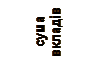 282829303131323232323333333434343535353636363737383838393940404041416666146580920134888456658565584566585655823012301230123014468244682446821303130313033570007129357000712935700071299429429421461543760414615437604243243243632712232163271223219999992115324482221153244822"20" липня 2020 року"20" липня 2020 року"20" липня 2020 року"20" липня 2020 року"20" липня 2020 року"20" липня 2020 року"20" липня 2020 рокуГолова правлінняГолова правлінняГолова правлінняГолова правлінняГолова правлінняГолова правлінняГолова правлінняКот Зінаїда ПетрівнаКот Зінаїда ПетрівнаКот Зінаїда ПетрівнаКот Зінаїда ПетрівнаКот Зінаїда ПетрівнаКот Зінаїда ПетрівнаКот Зінаїда ПетрівнаКот Зінаїда ПетрівнаКот Зінаїда ПетрівнаКот Зінаїда ПетрівнаКот Зінаїда ПетрівнаКот Зінаїда ПетрівнаКот Зінаїда ПетрівнаКот Зінаїда Петрівна(підпис)(підпис)(підпис)(підпис)(ініціали, прізвище)(ініціали, прізвище)(ініціали, прізвище)(ініціали, прізвище)(ініціали, прізвище)(ініціали, прізвище)(ініціали, прізвище)(ініціали, прізвище)Яременко, Яременко, Яременко, Яременко, Яременко, Яременко, Яременко, Головний бухгалтерГоловний бухгалтерГоловний бухгалтерГоловний бухгалтерГоловний бухгалтерГоловний бухгалтерГоловний бухгалтерЛітош Оксана ПетрівнаЛітош Оксана ПетрівнаЛітош Оксана ПетрівнаЛітош Оксана ПетрівнаЛітош Оксана ПетрівнаЛітош Оксана ПетрівнаЛітош Оксана ПетрівнаЛітош Оксана ПетрівнаЛітош Оксана ПетрівнаЛітош Оксана ПетрівнаЛітош Оксана ПетрівнаЛітош Оксана ПетрівнаЛітош Оксана ПетрівнаЛітош Оксана Петрівна(прізвище виконавця, номер телефону)(прізвище виконавця, номер телефону)(прізвище виконавця, номер телефону)(прізвище виконавця, номер телефону)(прізвище виконавця, номер телефону)(прізвище виконавця, номер телефону)(прізвище виконавця, номер телефону)(підпис)(підпис)(підпис)(підпис)(ініціали, прізвище)(ініціали, прізвище)(ініціали, прізвище)(ініціали, прізвище)(ініціали, прізвище)(ініціали, прізвище)(ініціали, прізвище)(ініціали, прізвище)